О ходе подготовки проведения Всероссийской переписи населения 2020 года на территории Анабарского национального (долгано-эвенкийского) улуса (района) Республики Саха (Якутия)В рамках хода подготовки по проведению Всероссийской переписи населения 2020 года состоялась командировка начальника отдела статистики сельского хозяйства и окружающей природной среды Егоровой Кыданы Иннокентьевны в Анабарский национальный (долгано-эвенкийский) улус (район).Справка: По итогам Всероссийской переписи населения 2010 года в Анабарском районе Республики Саха (Якутия) проживал 3501 человек.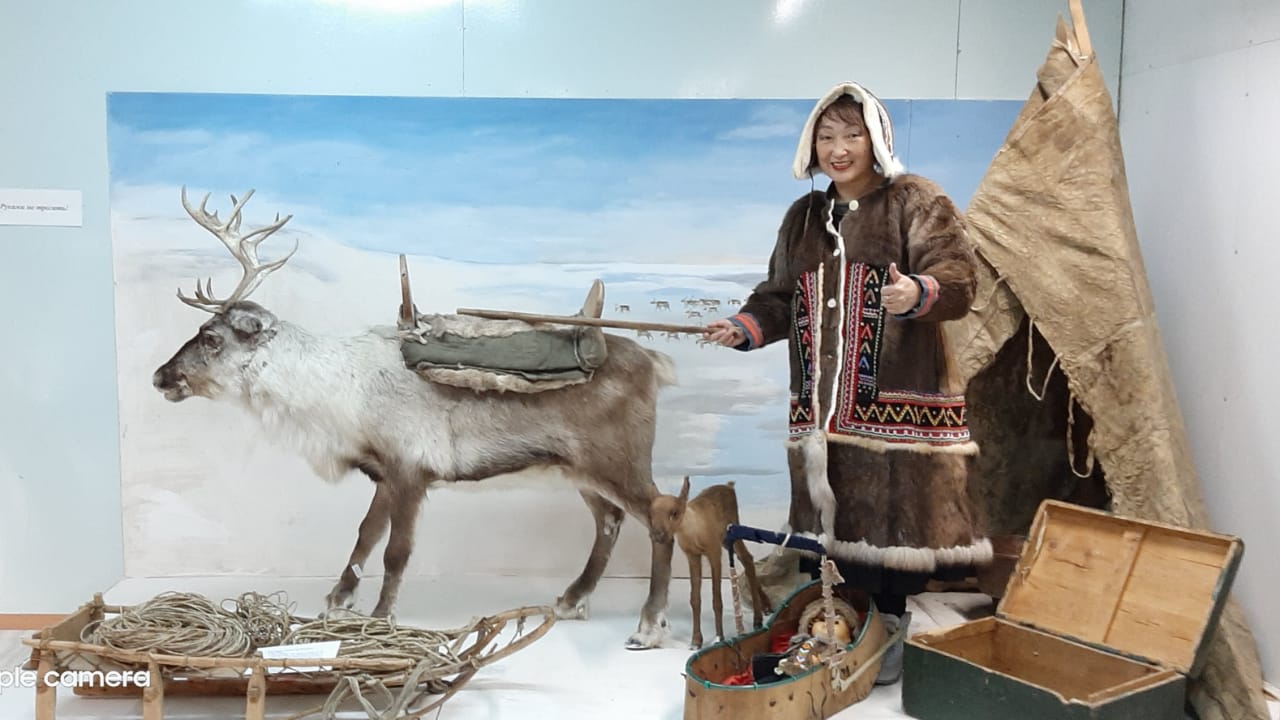 Национальный состав представлен представителями 27 национальностей. По итогам ВПН-2010 года наиболее многочисленными из них являются долганы (42,4%), эвенки (22,7%), якуты (21,6%), эвены (6,4%) и русские (3,7%).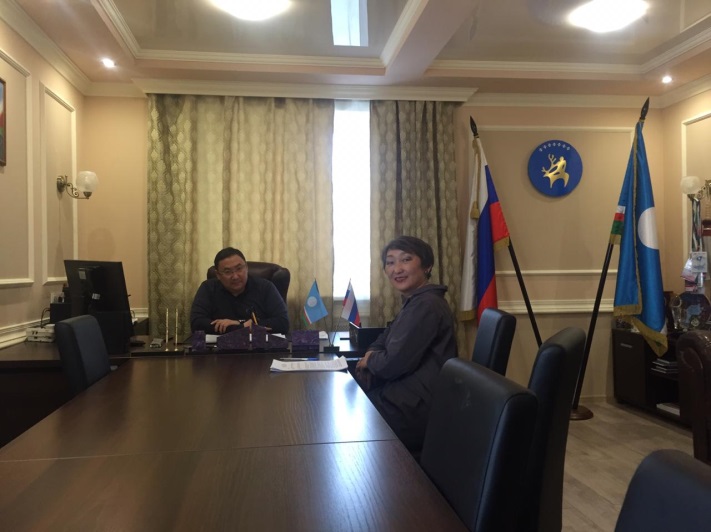 В ходе командировки Егорова К. И. встретилась с главой МО «Анабарский национальный (долгано-эвенкийский) улус (район)» Семеновым И. И., выступила с информацией о предстоящей переписи населения 2020 года на планерном заседании Главы Анабарского района.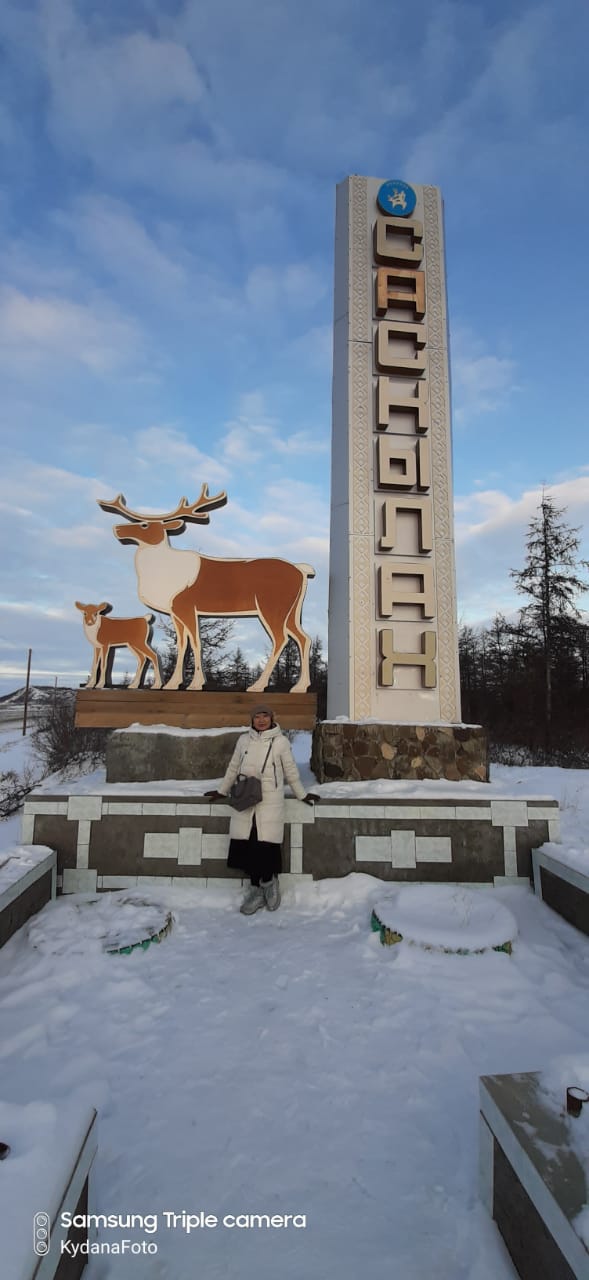 Вся территория Анабарского национального (долгано-эвенкийского) района относится к труднодоступным территориям. Всероссийская перепись населения здесь пройдёт в сентябре 2020 года в традиционном формате с использованием бумажных переписных листов.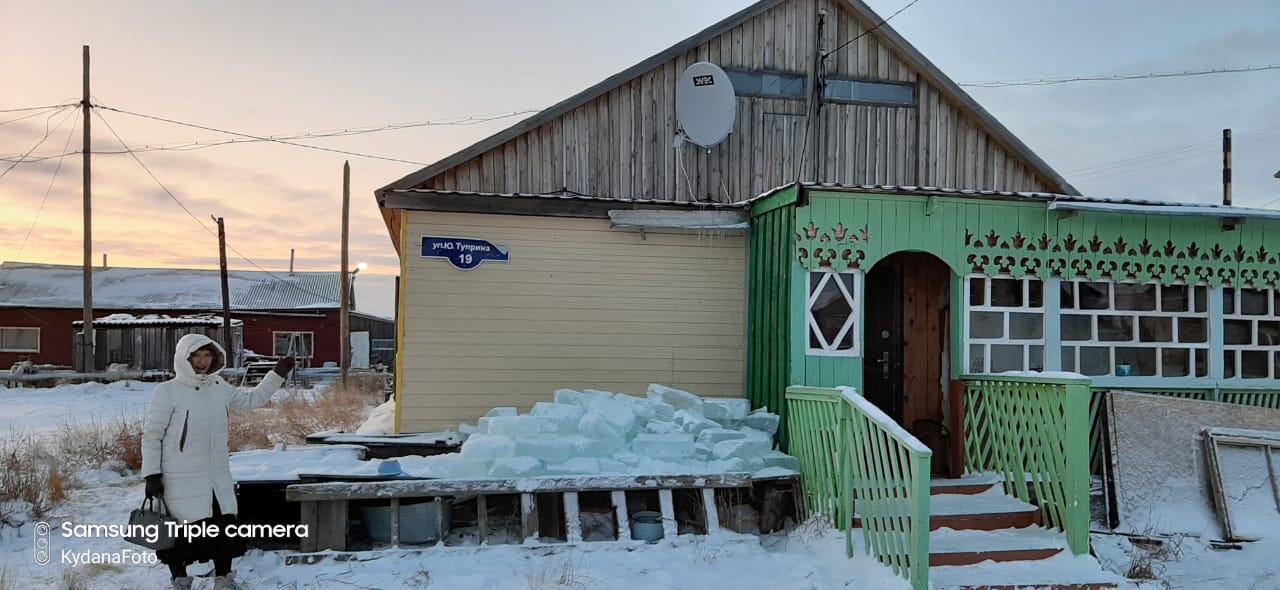 Выборочная проверка состояния адресного хозяйства в с.Саскылах.  Аншлаги имеются во всех зданиях.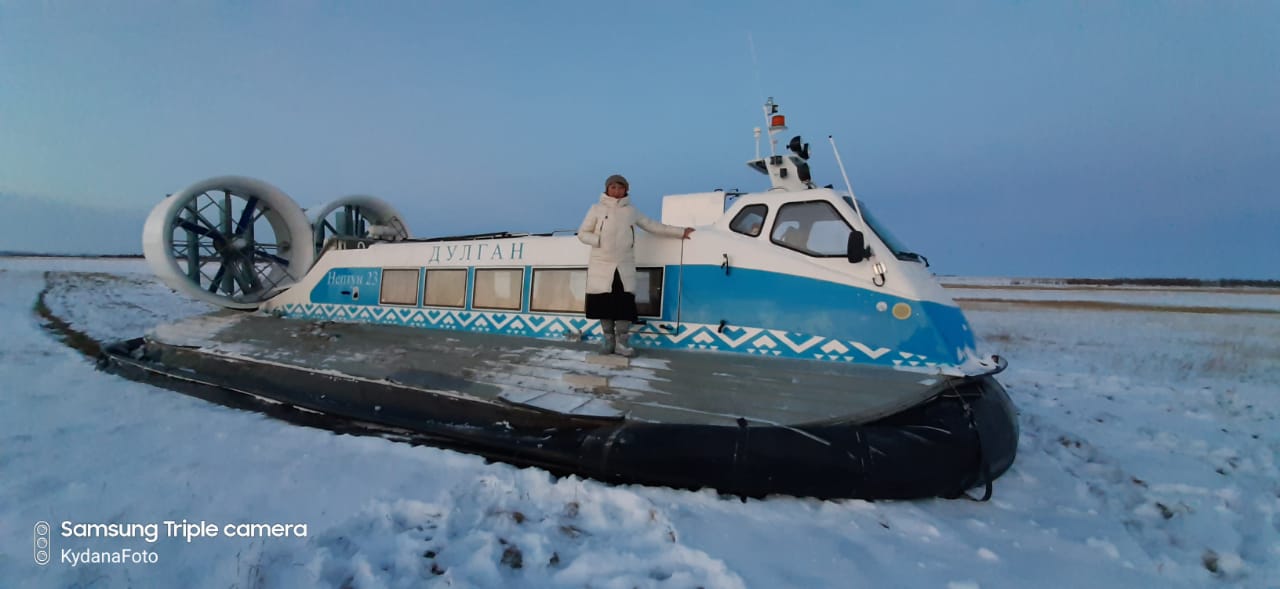      Один из видов транспорта во время  предстоящей переписи населения для поездки переписчиков в труднодоступные наслеги Анабарского района.